1.	Which is the summary of a large amount of scientific information?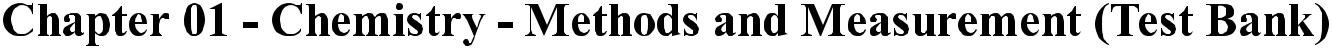 A. hypothesisB.	theoryC.	scientific lawD.	technologyE.	scientific method2.	What method used by scientists is the systematic approach to the discovery of new information?A.	analytical methodB.	hypothetical methodC.	chemical methodD.	technological methodE.	scientific method3.	What is a hypothesis?A.	a fact that results from extensive experimentation and testingB.	the summary of a large quantity of informationC.	the result of a single measurement or observationD.	an attempt to explain an observation, or a series of observationsE.	an observation of a chemical reaction4.	Which statement concerning the scientific method is FALSE?A.	The scientific method is an organized approach to solving scientific problems.B.	The process of explaining observed behavior begins with a hypothesis.C.	Experimentation is conducted to either support or disprove a hypothesis.D.	A hypothesis becomes a theory when a single experiment supports it.E.	A theory explains scientific observations and data and can help predict new observations and data.Accessibility: Keyboard Navigation Bloom's Level: 1. Remember Difficulty: Easy Gradable: automatic Section number: 01.01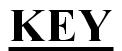 Subtopic: Scientific MethodTopic: Study of ChemistryAccessibility: Keyboard Navigation Bloom's Level: 1. Remember Difficulty: Easy Gradable: automatic Section number: 01.01Subtopic: Scientific MethodTopic: Study of ChemistryAccessibility: Keyboard Navigation Bloom's Level: 1. Remember Difficulty: Easy Gradable: automatic Section number: 01.01Subtopic: Scientific MethodTopic: Study of ChemistryAccessibility: Keyboard Navigation Difficulty: Easy Gradable: automatic Section number: 01.01Subtopic: Scientific MethodTopic: Study of Chemistry5.	What type of change alters the appearance, but not the composition or identity of the substance undergoing the change?A.	theoreticalB.	physicalC.	analyticalD.	chemicalE.	nuclearAccessibility: Keyboard NavigationBloom's Level: 1. RememberDifficulty: EasyGradable: automaticSection number: 01.02Subtopic: Changes in MatterTopic: Study of Chemistry6.	Which statement concerning changes in matter is FALSE?A.	A physical change alters the appearance of a substance, but not its identity.B.	A chemical change alters the identity of a substance.C.	A chemical change always results in the production of a new substance.D.	A chemical change is also called a chemical reaction.E.	Melting and freezing are chemical changes that change both the appearance of the substance as well as the identity of the substance.Accessibility: Keyboard NavigationBloom's Level: 1. RememberDifficulty: EasyGradable: automaticSection number: 01.02Subtopic: Changes in MatterTopic: Study of Chemistry7.	Which process depicts a physical change?A.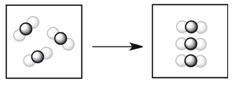 B.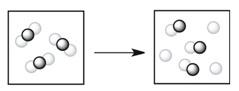 C.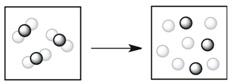 D.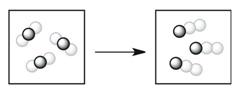 E. None of the processes above depicts a physical change.Bloom's Level: 2. UnderstandDifficulty: MediumGradable: automaticSection number: 01.02Subtopic: Changes in MatterSubtopic: Classification and States of MatterTopic: Study of Chemistry8.	What statement best describes an intensive property?A.	A property of a substance that does not depend on the quantity of the substance present.B.	A property of a substance that depends on the quantity of the substance present.C.	A property of a substance that depends on the mass of the substance, but not the volume of the substance.D.	A property of a substance that depends on the physical state (solid, liquid, or gas) of the substance.E.	A property of a substance that changes based on the mass of the material that is present.Accessibility: Keyboard NavigationBloom's Level: 1. RememberDifficulty: EasyGradable: automaticSection number: 01.02Subtopic: Properties of MatterTopic: Study of Chemistry9.	Which statement concerning the classification of matter is FALSE?A.	All matter is either pure substance or a compound.B.	An element is a pure substance that generally cannot be changed into a simpler form of matter.C.	A compound is a pure substance made up of two or more different elements combined in a definite, reproducible way.D.	A pure substance is composed of only one type of component.E.	A mixture is the physical combination of two or more pure substances in which each substance retains its own identity.Accessibility: Keyboard NavigationBloom's Level: 1. RememberDifficulty: EasyGradable: automaticSection number: 01.02Subtopic: Classification and States of MatterTopic: Study of Chemistry10. When hydrogen (H2) and chlorine (Cl2) gases are mixed, hydrogen chloride (HCl) is produced. Hydrogen chloride is classified as what type of matter?A.	an elementB.	a compoundC.	a homogeneous mixtureD.	a heterogeneous mixtureE.	a solutionAccessibility: Keyboard NavigationBloom's Level: 2. UnderstandDifficulty: EasyGradable: automaticSection number: 01.02Subtopic: Changes in MatterSubtopic: Classification and States of MatterTopic: Study of Chemistry11. Which of the following is NOT a type of mixture?A.	homogeneousB.	heterogeneousC.	solutionD.	compoundE.  All of the choices are correct.Accessibility: Keyboard NavigationBloom's Level: 2. UnderstandDifficulty: EasyGradable: automaticSection number: 01.02Subtopic: Classification and States of MatterTopic: Study of Chemistry12. Which of the following terms best describes the sample of matter in the diagram? Note: different colored circles represent atoms of different elements.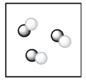 A.	homogeneous mixtureB.	pure substanceC.	heterogeneous mixtureD.	solutionE.  None of the choices are correct.Bloom's Level: 2. UnderstandDifficulty: EasyGradable: automaticSection number: 01.02Subtopic: Classification and States of MatterTopic: Study of Chemistry13. Which diagram represents a mixture? Note: different colored circles represent atoms of different elements.A.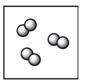 B.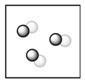 C.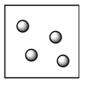 D.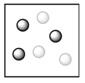 Bloom's Level: 2. UnderstandDifficulty: MediumGradable: automaticSection number: 01.02Subtopic: Classification and States of MatterTopic: Study of Chemistry14. Which of the following terms is most appropriate when classifying an apple?A.	pure substanceB.	compoundC.	heterogeneous mixtureD.	homogeneous mixtureE.	solutionAccessibility: Keyboard NavigationBloom's Level: 2. UnderstandDifficulty: EasyGradable: automaticSection number: 01.02Subtopic: Classification and States of MatterTopic: Study of Chemistry15. 1 milligram is equivalent to how many grams?A.	1000B.	100C.	0.1D.	0.01E.	0.001Accessibility: Keyboard NavigationBloom's Level: 1. RememberDifficulty: EasyGradable: automaticSection number: 01.03Subtopic: Measurements (Metric and SI)Topic: Study of Chemistry16.	A typical aspirin tablet contains 5.00 grains of pure aspirin analgesic compound. The rest of the tablet is starch. How many aspirin tablets can be made from 50.0 g of pure aspirin? [Use: 1.00 g = 15.4 grains]A.	17 tabletsB.	154 tabletsC.	250 tabletsD.	649 tabletsE.	770 tabletsAccessibility: Keyboard NavigationBloom's Level: 3. ApplyDifficulty: MediumGradable: automaticSection number: 01.05Subtopic: Dimensional AnalysisTopic: Study of Chemistry17.	A patient weighs 146 pounds and is to receive a drug at a dosage of 45.0 mg per kg of body weight. What mass of the drug should the patient receive? [1 pound = 454 g]A.	1.47 gB.	2.98 gC.	3.24 mgD.	1470 mgE.	6570 mgAccessibility: Keyboard NavigationBloom's Level: 4. AnalyzeDifficulty: HardGradable: automaticSection number: 01.05Subtopic: Dimensional AnalysisTopic: Study of Chemistry18.	A patient weighs 146 pounds and is to receive a drug at a dosage of 45.0 mg per kg of body weight. The drug is supplied as a solution that contains 25.0 mg of drug per mL of solution. What volume of the drug should the patient receive? [1 pound = 454 g]A.	0.579 mLB.	119 mLC.	362 mLD.	579 mLE.	119 LAccessibility: Keyboard NavigationBloom's Level: 4. AnalyzeDifficulty: HardGradable: automaticSection number: 01.05Subtopic: Dimensional AnalysisTopic: Study of Chemistry19. If one atom of carbon-14 weighs 14.0 atomic mass units and one atomic mass unit is equal to 1.66 × 10-24 grams, what is the mass of 25 atoms of carbon-14 in grams?A.  5.81 × 10−22B. 5.81 × 10−21C. 581D. 2.11 × 1026E.2.11 × 10−21Accessibility: Keyboard NavigationBloom's Level: 3. ApplyDifficulty: MediumGradable: automaticSection number: 01.05Subtopic: Dimensional AnalysisTopic: Study of Chemistry20. A student records the measurement 4.8 m. What type of measurement was made?A.	massB.	volumeC.	lengthD.	concentrationE.	timeAccessibility: Keyboard NavigationBloom's Level: 2. UnderstandDifficulty: EasyGradable: automaticSection number: 01.03Subtopic: Measurements (Metric and SI Units)Topic: Study of Chemistry21. A patient needs 0.300 g of a solid drug preparation per day. How many 10.0 mg tablets must be given to the patient per day?A.	3 tabletsB.	30 tabletsC.	33 tabletsD.	300 tabletsE.	330 tabletsAccessibility: Keyboard NavigationBloom's Level: 3. ApplyDifficulty: MediumGradable: automaticSection number: 01.05Subtopic: Dimensional AnalysisTopic: Study of Chemistry3 × 1033 × 10−33.000 × 10322. What is the number 0.0062985632 written in scientific notation to three significant figures?A. 0.006B.6.00 × 10−3C.D.6.29 × 10−36.299 × 10−3E.6.30 × 10−3Accessibility: Keyboard NavigationBloom's Level: 3. ApplyDifficulty: EasyGradable: automaticSection number: 01.04Subtopic: Scientific Notation and Significant FiguresTopic: Study of Chemistry23. What is the number 3,000 written in scientific notation using the proper number of significant figures?A. 0.003 × 10−3 B. 0.3 × 104C. 3 × 103D. 3 × 10−3E. 3.000 × 103Accessibility: Keyboard NavigationBloom's Level: 3. ApplyDifficulty: EasyGradable: automaticSection number: 01.04Subtopic: Scientific Notation and Significant FiguresTopic: Study of Chemistry9.050 × 10−19.050 × 1049 × 10−124. What is the number 0.9050 written in scientific notation using the proper number of significant figures?A.0.9 × 104B.C.9.05 × 10−1D.E.Accessibility: Keyboard NavigationBloom's Level: 3. ApplyDifficulty: EasyGradable: automaticSection number: 01.04Subtopic: Scientific Notation and Significant FiguresTopic: Study of Chemistry25. How should the result of the calculation below be reported using scientific notation and the proper number of significant figures? (4.3169 × 104) ÷ (2.02 × 103) = ?A.B.2.14 × 1012.1371 × 101C.D.2.14 × 1022.14 × 107E.2.1371 × 109Accessibility: Keyboard NavigationBloom's Level: 3. ApplyDifficulty: MediumGradable: automaticSection number: 01.04Subtopic: Scientific Notation and Significant FiguresTopic: Study of Chemistry26. Which of the following measured volumes has the most uncertainty?A.	10 mLB.	10.0 mLC.	10.00 mLD.	10.000 mLE.	All values have the same degree of uncertainty.Accessibility: Keyboard NavigationBloom's Level: 2. UnderstandDifficulty: EasyGradable: automaticSection number: 01.04Subtopic: Scientific Notation and Significant FiguresTopic: Study of Chemistry27. Where is the uncertainty in the number 101.2°C?A.	in the ones placeB.	in the tens placeC.	in the tenths placeD.	in the hundredths placeE.	There is no uncertainty in this number.Accessibility: Keyboard NavigationBloom's Level: 2. UnderstandDifficulty: MediumGradable: automaticSection number: 01.04Subtopic: Scientific Notation and Significant FiguresTopic: Study of Chemistry28. A flask contains 145.675 mL of a saline solution. If 24.2 mL of the saline solution are withdrawn from the flask, how should the volume of the saline solution that remains in the flask be reported?A.	121.475 mLB.	121.4 mLC.	121.5 mLD.	122 mLE.	121 mLAccessibility: Keyboard NavigationBloom's Level: 3. ApplyDifficulty: MediumGradable: automaticSection number: 01.04Subtopic: Scientific Notation and Significant FiguresTopic: Study of Chemistry29. Which physical property of an astronaut will change depending on whether he or she is on Earth or in orbit?A.	massB.	weightC.	volumeD.	all would changeE.	none would changeAccessibility: Keyboard NavigationBloom's Level: 2. UnderstandDifficulty: EasyGradable: automaticSection number: 01.03Subtopic: Measurements (Metric and SI Units)Topic: Study of Chemistry30. What is the basic unit of volume in the metric system?A.	milliliterB.	cubic centimeterC.	literD.	gramE.	millimeterAccessibility: Keyboard NavigationBloom's Level: 1. RememberDifficulty: EasyGradable: automaticSection number: 01.03Subtopic: Measurements (Metric and SI Units)Topic: Study of Chemistry31. Which statement concerning energy is FALSE?A.	Energy is the amount of heat content in an object.B.	Potential energy is stored energy due to composition or position.C.	Kinetic energy is the energy associated with movement.D.	Heat, light, and electricity are different forms of energy.E.	Conversion of energy from one form to another is possible.Accessibility: Keyboard NavigationBloom's Level: 1. RememberDifficulty: EasyGradable: automaticSection number: 01.06Subtopic: Measurements (Metric and SI Units)Topic: Study of Chemistry32. Which temperature would feel the hottest?A.	100°CB.	100°FC.	100 KD.	All temperatures would feel equally hot.Accessibility: Keyboard NavigationBloom's Level: 4. AnalyzeDifficulty: MediumGradable: automaticSection number: 01.06Subtopic: Measurements (Metric and SI Units)Subtopic: TemperatureTopic: Study of Chemistry33. A chemical reaction releases 44.3 kJ of heat. What is the equivalent amount of heat expressed in calories? [1 cal = 4.18 J]A.	10.6 calB.	106 calC.	185 calD.	10,600 calE.	18,500 calAccessibility: Keyboard NavigationBloom's Level: 3. ApplyDifficulty: MediumGradable: automaticSection number: 01.06Subtopic: Dimensional AnalysisSubtopic: Measurements (Metric and SI Units)Topic: Study of Chemistry34.	A bolder at the top of a hill breaks free and rolls down the hill. Which statement best represents the change in energy that occurs in this process?A.	The potential energy of the bolder increases.B.	The potential energy of the bolder is converted to kinetic energy.C.	The kinetic energy of the bolder is converted to potential energy.D.	The chemical energy of the bolder is converted to kinetic energy.E.	No change in energy occurs; energy cannot be converted from one form to another.Accessibility: Keyboard NavigationBloom's Level: 2. UnderstandDifficulty: MediumGradable: automaticSection number: 01.06Subtopic: Measurements (Metric and SI Units)Topic: Study of Chemistry35. What kind of energy is stored as the result of position or composition?A.	kinetic energyB.	activation energyC.	potential energyD.	theoretical energyE.	static energyAccessibility: Keyboard NavigationBloom's Level: 1. RememberDifficulty: EasyGradable: automaticSection number: 01.06Subtopic: Measurements (Metric and SI Units)Topic: Study of Chemistry36. The concentration of a patient’s blood sugar was determined to be 4850 micrograms per milliliter. Which correctly represents this measurement?A.  4850 μg /MLB.	4850 mg/mLC.	4850 Mg/mLD.  4850 μg/mLE.	4850 mg/MLAccessibility: Keyboard NavigationBloom's Level: 2. UnderstandDifficulty: EasyGradable: automaticSection number: 01.06Subtopic: Measurements (Metric and SI Units)Topic: Study of Chemistry37. What is density?A.	the ratio of the number of particles of a substance to the volume of the solution in which it is dissolvedB.	the ratio of the mass of a substance to the volume of the substanceC.	the ratio of the volume of a substance to the mass of the substanceD.	the ratio of the moles of a substance to the volume of the solution in which it is dissolvedE.	the measure of the amount of heat an object containsAccessibility: Keyboard NavigationBloom's Level: 1. RememberDifficulty: EasyGradable: automaticSection number: 01.06Subtopic: Density and Specific GravityTopic: Study of Chemistry38. If the density of blood is 1.060 g/mL, what is the mass of 6.56 pints of blood? [1 L = 2.113 pints]A.	3.29 kgB.	329 gC.	2.93 gD.	2930 gE.	2.93 kgAccessibility: Keyboard NavigationBloom's Level: 3. ApplyDifficulty: MediumGradable: automaticSection number: 01.06Subtopic: Density and Specific GravitySubtopic: Dimensional AnalysisTopic: Study of Chemistry39. What is the density of a solid object that has the following measurements?mass = 189.6 g, length = 9.80 cm, width = 46.6 mm, height = 0.111 m.A.	0.267 g/mLB.	0.374 g/mLC.	2.67 g/mLD.	3.74 g/mLE.	50.7 g/mLAccessibility: Keyboard NavigationBloom's Level: 3. ApplyDifficulty: MediumGradable: automaticSection number: 01.06Subtopic: Density and Specific GravitySubtopic: Measurements (Metric and SI Units)Topic: Study of Chemistry40. Air has an average density of 0.001226 g/mL. What volume of air would have a mass of 1.0 lb? [454 g = 1 pound]A.	37 mLB.	370 mLC.	557 mLD.  2.7 × 10−6 mLE.3.7 × 102 LAccessibility: Keyboard NavigationBloom's Level: 3. ApplyDifficulty: MediumGradable: automaticSection number: 01.06Subtopic: Density and Specific GravitySubtopic: Dimensional AnalysisTopic: Study of Chemistry41. Which branch of science primarily involves the study of matter and the changes it undergoes?A.	biologyB.	technologyC.	physicsD.	chemistryE.	All of the choices are correct.Accessibility: Keyboard NavigationBloom's Level: 1. RememberDifficulty: EasyGradable: automaticSection number: 01.01Subtopic: Classification and States of MatterTopic: Study of Chemistry42. Which of the following terms is defined as anything that has mass and occupies space?A.	chemistryB.	elementC.	matterD.	compoundE.	volumeAccessibility: Keyboard NavigationBloom's Level: 1. RememberDifficulty: EasyGradable: automaticSection number: 01.01Subtopic: Classification and States of MatterTopic: Study of Chemistry43. In which state does matter have an indefinite shape and definite volume?A.	solidB.	liquidC.	gasD.	All of the choices are correct.E.	None of the choices are correct.Accessibility: Keyboard NavigationBloom's Level: 1. RememberDifficulty: EasyGradable: automaticSection number: 01.02Subtopic: Classification and States of MatterTopic: Study of Chemistry44. In which state of matter are forces between particles least dominant?A.	solidB.	liquidC.	gasD.	All of the choices are correct.E.	None of the choices are correct.Accessibility: Keyboard NavigationBloom's Level: 1. RememberDifficulty: EasyGradable: automaticSection number: 01.02Subtopic: Classification and States of MatterTopic: Study of Chemistry45. Conversion of ice to liquid water or liquid water to steam is an example of what kind of change?A.	physicalB.	chemicalC.	molecularD.	analyticalE. Both physical and chemical are correct.Accessibility: Keyboard NavigationBloom's Level: 2. UnderstandDifficulty: EasyGradable: automaticSection number: 01.02Subtopic: Changes in MatterTopic: Study of Chemistry46. What type of change is represented by the decay of a fallen tree?A.	physicalB.	chemicalC.	molecularD.	analyticalE.	All of the choices are correct.Accessibility: Keyboard NavigationBloom's Level: 2. UnderstandDifficulty: EasyGradable: automaticSection number: 01.02Subtopic: Changes in MatterTopic: Study of Chemistry47. The green color of the Statue of Liberty is due to a(an) ______________ change to the copper metal.A.	elementalB.	physicalC.	stateD.	chemicalE.	None of the choices are correct.Accessibility: Keyboard NavigationBloom's Level: 2. UnderstandDifficulty: MediumGradable: automaticSection number: 01.02Subtopic: Changes in MatterTopic: Study of Chemistry48. What type of property of matter is independent of the quantity of the substance?A.	chemicalB.	physicalC.	extensiveD.	intensiveE.	nuclearAccessibility: Keyboard NavigationBloom's Level: 1. RememberDifficulty: EasyGradable: automaticSection number: 01.02Subtopic: Properties of MatterTopic: Study of Chemistry49. What are the two classes of pure substances?A.	elements and atomsB.	compounds and moleculesC.	elements and compoundsD.	chemical and physicalE.	homogeneous and heterogeneousAccessibility: Keyboard NavigationBloom's Level: 1. RememberDifficulty: EasyGradable: automaticSection number: 01.02Subtopic: Classification and States of MatterTopic: Study of Chemistry50. What does the prefix "centi-" mean?A.   10-1B.  10-2C.  10-3D.	102E.	103Accessibility: Keyboard NavigationBloom's Level: 1. RememberDifficulty: EasyGradable: automaticSection number: 01.03Subtopic: Measurements (Metric and SI Units)Topic: Study of Chemistry51. How many centimeters correspond to 15.68 kilometers?A.	1.568 × 106 cmB.	1.568 × 105 cmC.  1.568 × 10-4 cmD.	1568 cmE.	1.569 cmAccessibility: Keyboard NavigationBloom's Level: 3. ApplyDifficulty: MediumGradable: automaticSection number: 01.05Subtopic: Dimensional AnalysisSubtopic: Measurements (Metric and SI Units)Topic: Study of Chemistry52. How many pounds are represented by 764.6 mg? [1 pound = 454 g]A.	347.1 lbB.	3.471 × 108 lbC.  1.684 × 10-3 lbD.	1.684 lbE.	0.7646 lbAccessibility: Keyboard NavigationBloom's Level: 3. ApplyDifficulty: MediumGradable: automaticSection number: 01.05Subtopic: Dimensional AnalysisTopic: Study of Chemistry53.	If a person smokes 10.0 packs of cigarettes a week and each cigarette contains 5.00 mg of tar, how many years will she have to smoke to inhale 0.250 pounds of tar? [20 cigarettes = 1 pack, 1 pound = 454 g and 1 year = 52 weeks]A.  2.18 yB.2.18 × 10-2 yC. 1.06 yD. 28.6 yE. 0.556 yAccessibility: Keyboard NavigationBloom's Level: 4. AnalyzeDifficulty: HardGradable: automaticSection number: 01.05Subtopic: Dimensional AnalysisTopic: Study of Chemistry54. The cost of a drug is 125 francs per gram. What is the cost in dollars per ounce? [$1 = 6.25 francs and 1 ounce = 28.4 g]A.	$0.70/ozB.	$568/ozC.	$27.5/ozD.	$2.22 × 104/ozE.	$4.65/ozAccessibility: Keyboard NavigationBloom's Level: 3. ApplyDifficulty: MediumGradable: automaticSection number: 01.05Subtopic: Dimensional AnalysisTopic: Study of Chemistry55. How many significant figures does the number 5.06305 × 104 contain?A.	4B.	5C.	6D.	7E.	9Accessibility: Keyboard NavigationBloom's Level: 2. UnderstandDifficulty: EasyGradable: automaticSection number: 01.04Subtopic: Scientific Notation and Significant FiguresTopic: Study of Chemistry56. Provide the answer to the following problem using scientific notation and the proper number of significant digits: (6.00 × 10-2)(3.00 × 10-4) = ?A.1.8 × 10-5B.C.D.1.80 ×10-51.80 × 10-418.00 × 10-4E.2 × 10-5Accessibility: Keyboard NavigationBloom's Level: 3. ApplyDifficulty: MediumGradable: automaticSection number: 01.04Subtopic: Scientific Notation and Significant FiguresTopic: Study of Chemistry57.	A student measures the mass of three separate samples of a solid: 104.45 g, 0.838 g, and 46 g. If the student mixes all three samples together, how should the total mass be properly reported?A.	151.288B.	151.28C.	151.29D.	151E. 1.5 × 102Accessibility: Keyboard NavigationBloom's Level: 3. ApplyDifficulty: MediumGradable: automaticSection number: 01.04Subtopic: Scientific Notation and Significant FiguresTopic: Study of Chemistry58. Which measurement represents the largest volume?A. 4.6 LB.4.6 × 10−3 LC. 46 cLD. 460 mLE. All represent the same volume.Accessibility: Keyboard NavigationBloom's Level: 4. AnalyzeDifficulty: MediumGradable: automaticSection number: 01.03Subtopic: Dimensional AnalysisSubtopic: Measurements (Metric and SI Units)Topic: Study of Chemistry59. What term is used to describe the summary of a large quantity of information?A.	hypothesisB.	theoryC.	lawD.	modelE.	resultAccessibility: Keyboard NavigationBloom's Level: 1. RememberDifficulty: EasyGradable: automaticSection number: 01.01Subtopic: Scientific MethodTopic: Study of Chemistry60. Which state of matter has neither a definite shape nor a definite volume?A.	liquidB.	solidC.	gasD.	vaporE.  Both gas and vapor are correct.Accessibility: Keyboard NavigationBloom's Level: 1. RememberDifficulty: EasyGradable: automaticSection number: 01.02Subtopic: Classification and States of MatterTopic: Study of Chemistry61. Which of the following is NOT a physical property of matter?A.	odorB.	compressibilityC.	flash pointD.	melting pointE.	colorAccessibility: Keyboard NavigationBloom's Level: 2. UnderstandDifficulty: EasyGradable: automaticSection number: 01.02Subtopic: Properties of MatterTopic: Study of Chemistry62. The distance between two hydrogen atoms in a hydrogen molecule (H2) is 7.461 ×10-11. What is the equivalent distance expressed in inches? [2.54 cm = 1 in]A.B.2 × 10-9 in1.895 × 10-12 inC.D.294 × 10-11 in2.937 × 10-9 inE.2.94 × 10-8 inAccessibility: Keyboard NavigationBloom's Level: 3. ApplyDifficulty: MediumGradable: automaticSection number: 01.05Subtopic: Dimensional AnalysisTopic: Study of Chemistry63. What kind of change always results in the formation of new materials?A.	molecularB.	exothermicC.	endothermicD.	physicalE.	chemicalAccessibility: Keyboard NavigationBloom's Level: 2. UnderstandDifficulty: EasyGradable: automaticSection number: 01.02Subtopic: Changes in MatterTopic: Study of Chemistry64. Which of the following is a chemical property?A.	flammabilityB.	colorC.	hardnessD.	temperatureE.	melting pointAccessibility: Keyboard NavigationBloom's Level: 2. UnderstandDifficulty: EasyGradable: automaticSection number: 01.02Subtopic: Properties of MatterTopic: Study of Chemistry65. Which one of the following is an example of an extensive property?A.	densityB.	specific gravityC.	massD.	hardnessE.	boiling temperatureAccessibility: Keyboard NavigationBloom's Level: 2. UnderstandDifficulty: EasyGradable: automaticSection number: 01.02Subtopic: Properties of MatterTopic: Study of Chemistry66. Which one of the following is an example of a pure substance?A.	ethyl alcoholB.	sugar waterC.	salt and pepperD.	milkE.	sandAccessibility: Keyboard NavigationBloom's Level: 2. UnderstandDifficulty: EasyGradable: automaticSection number: 01.02Subtopic: Classification and States of MatterTopic: Study of Chemistry67. Air is a/anA.	element.B.	compound.C.	mixture.D.	molecule.E.	pure substance.Accessibility: Keyboard NavigationBloom's Level: 2. UnderstandDifficulty: EasyGradable: automaticSection number: 01.02Subtopic: Classification and States of MatterTopic: Study of Chemistry68.	The speed of light is 186,000 miles per second. What is its speed in centimeters per second? [5280 feet = 1 mile; 12 inches = 1 foot; 2.54 cm = 1 inch]A.	3.01 × 1011 cm/sB.	3.15 × 1010 cm/sC.	6.06 × 1012 cm/sD.	3 × 1011 cm/sE.	2.99 × 1010 cm/sAccessibility: Keyboard NavigationBloom's Level: 3. ApplyDifficulty: MediumGradable: automaticSection number: 01.05Subtopic: Dimensional AnalysisTopic: Study of Chemistry69. 1 centimeter equals how many millimeters?A.   10-6B.  10-3C.	10D.	104E.	106Accessibility: Keyboard NavigationBloom's Level: 3. ApplyDifficulty: MediumGradable: automaticSection number: 01.03Subtopic: Dimensional AnalysisSubtopic: Measurements (Metric and SI Units)Topic: Study of Chemistry70. Round 0.052018 to three significant figures.A.	0.05B.	0.052C.	0.0520D.	0.05201E.	0.05202Accessibility: Keyboard NavigationBloom's Level: 3. ApplyDifficulty: EasyGradable: automaticSection number: 01.04Subtopic: Scientific Notation and Significant FiguresTopic: Study of Chemistry71. Select the answer that best expresses the result of the following calculation: 1.86 + 246.4 - 79.9208 = ?A.	168B.	168.3C.	168.34D.	168.339E.	168.3392Accessibility: Keyboard NavigationBloom's Level: 3. ApplyDifficulty: MediumGradable: automaticSection number: 01.04Subtopic: Scientific Notation and Significant FiguresTopic: Study of Chemistry72. What is the appropriate number of significant figures necessary to express the result of the calculation below? (51.6) × (3.1416)A.	1B.	2C.	3D.	4E.	5Accessibility: Keyboard NavigationBloom's Level: 2. UnderstandDifficulty: MediumGradable: automaticSection number: 01.04Subtopic: Scientific Notation and Significant FiguresTopic: Study of Chemistry73. What Celsius temperature corresponds to -4.6°F?A.	-20°CB.	-20.3°CC.	-23.0°CD.	-10.9°CE.	-68.4°CAccessibility: Keyboard NavigationBloom's Level: 3. ApplyDifficulty: MediumGradable: automaticSection number: 01.06Subtopic: TemperatureTopic: Study of Chemistry74. What Fahrenheit temperature corresponds to -40.0°C?A.  -8°FB.	16.8°FC.	-36.9°FD.	-40.0°FE.	-1.94°FAccessibility: Keyboard NavigationBloom's Level: 3. ApplyDifficulty: MediumGradable: automaticSection number: 01.06Subtopic: TemperatureTopic: Study of Chemistry75. What Kelvin temperature corresponds to 98.6°F?A.	310 KB.	310.2 KC.	31.00 KD.	132.0 KE.	199 KAccessibility: Keyboard NavigationBloom's Level: 3. ApplyDifficulty: MediumGradable: automaticSection number: 01.06Subtopic: TemperatureTopic: Study of Chemistry76. Which temperature scale does not use a degree sign?A.	CelsiusB.	KelvinC.	CentigradeD.	FahrenheitE.	Absolute zeroAccessibility: Keyboard NavigationBloom's Level: 2. UnderstandDifficulty: EasyGradable: automaticSection number: 01.06Subtopic: TemperatureTopic: Study of Chemistry77. If the density of carbon tetrachloride is 1.59 g/mL, what is the volume in L, of 4.21 kg of carbon tetrachloride?A.	0.149 LB.	0.378 LC.	2.65 LD.	6.69 LE.	6690 LAccessibility: Keyboard NavigationBloom's Level: 3. ApplyDifficulty: HardGradable: automaticSection number: 01.06Subtopic: Density and Specific GravitySubtopic: Dimensional AnalysisTopic: Study of Chemistry78.	What is the specific gravity of an object that weighs 13.35 g and has a volume of 25.00 mL? The density of water under the same conditions is 0.980 g/mL.A.	1.335B.	0.545 g/mLC.	0.534 g/mLD.	0.545E.	0.980Accessibility: Keyboard NavigationBloom's Level: 3. ApplyDifficulty: MediumGradable: automaticSection number: 01.06Subtopic: Density and Specific GravityTopic: Study of Chemistry79. Which of the following is FALSE concerning the gas state?A.	Gases have no definite shape.B.	Gases have no definite volume.C.	Particles are far apart from each other.D.	Particles are usually in a regular or organized pattern.E.	When gas molecules collide, they do not lose energy.Accessibility: Keyboard NavigationBloom's Level: 1. RememberDifficulty: EasyGradable: automaticSection number: 01.02Subtopic: Classification and States of MatterTopic: Study of Chemistry80. Which of the following is an example of physical change?A.	boiling waterB.	burning paperC.	a metal losing electrons to become a cationD.	cooking eggsE.	lighting a matchAccessibility: Keyboard NavigationBloom's Level: 2. UnderstandDifficulty: EasyGradable: automaticSection number: 01.02Subtopic: Changes in MatterTopic: Study of Chemistry81. Which statement is FALSE?A.	Mass is an example of an extensive property.B.	Volume is an example of an extensive property.C.	Temperature is an example of an intensive property.D.	An intensive property is one that does not depend upon the amount of the substance.E.	An extensive property is synonymous with a physical property.Accessibility: Keyboard NavigationBloom's Level: 2. UnderstandDifficulty: MediumGradable: automaticSection number: 01.02Subtopic: Properties of MatterTopic: Study of Chemistry82. NaCl is best classified as a/anA.	pure substance.B.	element.C.	compound.D.	homogeneous mixture.E.	Both pure substance and compound are correct.Accessibility: Keyboard NavigationBloom's Level: 2. UnderstandDifficulty: EasyGradable: automaticSection number: 01.02Subtopic: Classification and States of MatterTopic: Study of Chemistry83. Which of the following numbers has only one significant figure?A.	3.0 × 101B.	0.003C.	3.00D.	30.0E.	All of the choices are correct.Accessibility: Keyboard NavigationBloom's Level: 2. UnderstandDifficulty: EasyGradable: automaticSection number: 01.04Subtopic: Scientific Notation and Significant FiguresTopic: Study of Chemistry84. Give the answer to the following calculation to the correct number of significant figures. (5.0 × 10-4) - (6 × 10-5) = ?A.B.4.4 × 10-44.4 × 10-5C.D.4 × 10-44 × 10-5E.4.40 × 10-4Accessibility: Keyboard NavigationBloom's Level: 3. ApplyDifficulty: MediumGradable: automaticSection number: 01.04Subtopic: Scientific Notation and Significant FiguresTopic: Study of Chemistry85.	The area of a rectangle is determined by the formula: area = length × width. If a rectangle has a length of 32.6 cm and a width of 72.6 cm, what is the area of the rectangle to the correct number of significant figures?A.	2,400 cm2B.	2,370 cm2C.	2,367 cm2D.	2,366.8 cm2E.	2,366.76 cm2Accessibility: Keyboard NavigationBloom's Level: 3. ApplyDifficulty: MediumGradable: automaticSection number: 01.04Subtopic: Scientific Notation and Significant FiguresTopic: Study of Chemistry86. Consider the following set of numbers. If the true value is 12.6 cm2, which of the following best describes the set of numbers? 12.6 cm2, 12.5 cm2, 12.6 cm2A.	accurate but not preciseB.	not accurate but preciseC.	accurate and preciseD.	neither accurate nor preciseE.	More information is needed to determine if the measurements are accurate.Accessibility: Keyboard NavigationBloom's Level: 2. UnderstandDifficulty: EasyGradable: automaticSection number: 01.04Subtopic: Scientific Notation and Significant FiguresTopic: Study of Chemistry87. How many cm are in 3.5 × 10-2 km?A. 3.5 × 10-1 cmB. 3.5 × 10-7 cmC. 3.5 × 102 cmD. 3.5 × 105 cmE. 3.5 × 103 cmAccessibility: Keyboard NavigationBloom's Level: 3. ApplyDifficulty: MediumGradable: automaticSection number: 01.05Subtopic: Dimensional AnalysisSubtopic: Measurements (Metric and SI Units)Topic: Study of Chemistry88. Tire pressure in the U.S. is measured in lb/in2. Convert 25 lb/in2 to g/cm2. 454 g = 1 lb, 2.54 cm = 1 inA.	0.39 g/cm2B.	1.8 × 103 g/cm2C.	4.7 × 103 g/cm2D.	3.0 × 104 g/cm2E.	2.4 × 102 g/cm2Accessibility: Keyboard NavigationBloom's Level: 3. ApplyDifficulty: MediumGradable: automaticSection number: 01.05Subtopic: Dimensional AnalysisTopic: Study of Chemistry89. What volume, in milliliters, will 2.00 g of air occupy if the density is 1.29 g/L?A.	2.72 × 103 mLB.	2.20 mLC.	1.43 mLD.	1.55 × 103 mLE.	4.59 × 102 mLAccessibility: Keyboard NavigationBloom's Level: 3. ApplyDifficulty: MediumGradable: automaticSection number: 01.06Subtopic: Density and Specific GravityTopic: Study of Chemistry90. Concentration is a measure of the number or mass of particles of a substance that are contained in a specified volume.TRUEAccessibility: Keyboard NavigationBloom's Level: 1. RememberDifficulty: EasyGradable: automaticSection number: 01.06Subtopic: Measurements (Metric and SI Units)Topic: Study of Chemistry91. Hypotheses are not acceptable in the scientific method.FALSEAccessibility: Keyboard NavigationBloom's Level: 2. UnderstandDifficulty: EasyGradable: automaticSection number: 01.01Subtopic: Scientific MethodTopic: Study of Chemistry92. In the scientific method, a law carries more weight than a hypothesis.TRUEAccessibility: Keyboard NavigationBloom's Level: 2. UnderstandDifficulty: EasyGradable: automaticSection number: 01.01Subtopic: Scientific MethodTopic: Study of Chemistry93. Each piece of data is the individual result of a single measurement.TRUEAccessibility: Keyboard NavigationBloom's Level: 2. UnderstandDifficulty: EasyGradable: automaticSection number: 01.01Subtopic: Scientific MethodTopic: Study of Chemistry94. The presence of some error is a natural consequence of any measurement.TRUEAccessibility: Keyboard NavigationBloom's Level: 2. UnderstandDifficulty: EasyGradable: automaticSection number: 01.04Subtopic: Scientific Notation and Significant FiguresTopic: Study of Chemistry95. The number 0.0680 has 3 significant figures.TRUEAccessibility: Keyboard NavigationBloom's Level: 2. UnderstandDifficulty: EasyGradable: automaticSection number: 01.04Subtopic: Scientific Notation and Significant FiguresTopic: Study of Chemistry96. The terms mass and weight are identical.FALSEAccessibility: Keyboard NavigationBloom's Level: 2. UnderstandDifficulty: EasyGradable: automaticSection number: 01.03Subtopic: Measurements (Metric and SI Units)Topic: Study of Chemistry97. Mass is the force resulting from the pull of gravity upon an object.FALSEAccessibility: Keyboard NavigationBloom's Level: 1. RememberDifficulty: EasyGradable: automaticSection number: 01.03Subtopic: Measurements (Metric and SI Units)Topic: Study of Chemistry98. Equal masses of glass and steel at the same temperature will have different heat energies.TRUEAccessibility: Keyboard NavigationBloom's Level: 2. UnderstandDifficulty: EasyGradable: automaticSection number: 01.06Subtopic: TemperatureTopic: Study of Chemistry99. Energy may be defined as the heat content of an object.FALSEAccessibility: Keyboard NavigationBloom's Level: 1. RememberDifficulty: EasyGradable: automaticSection number: 01.06Subtopic: TemperatureTopic: Study of Chemistry100. One calorie is the amount of energy needed to raise the temperature of one gram of water one degree Celsius.TRUEAccessibility: Keyboard NavigationBloom's Level: 1. RememberDifficulty: EasyGradable: automaticSection number: 01.06Subtopic: TemperatureTopic: Study of Chemistry101. Density and specific gravity can be expressed in the same units.FALSEAccessibility: Keyboard NavigationBloom's Level: 2. UnderstandDifficulty: EasyGradable: automaticSection number: 01.06Subtopic: Density and Specific GravityTopic: Study of ChemistryCategory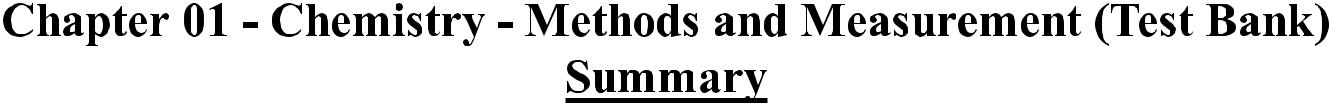 # of QuestionsAccessibility: Keyboard Navigation98Bloom's Level: 1. Remember26Bloom's Level: 2. Understand37Bloom's Level: 3. Apply32Bloom's Level: 4. Analyze5Difficulty: Easy61Difficulty: Hard4Difficulty: Medium36Gradable: automatic101Section number: 01.0110Section number: 01.0228Section number: 01.039Section number: 01.0419Section number: 01.0513Section number: 01.0622Subtopic: Changes in Matter9Subtopic: Classification and States of Matter17Subtopic: Density and Specific Gravity8Subtopic: Dimensional Analysis19Subtopic: Measurements (Metric and SI Units)18Subtopic: Measurements (Metric and SI)1Subtopic: Properties of Matter6Subtopic: Scientific Method8Subtopic: Scientific Notation and Significant Figures19Subtopic: Temperature8Topic: Study of Chemistry101